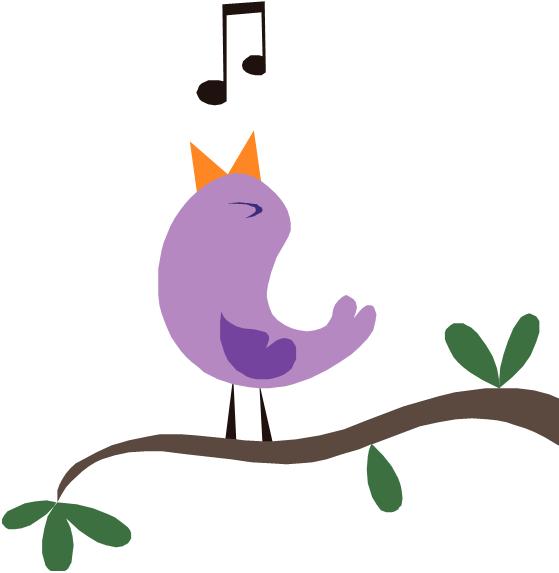 This year, St. Helena School is starting an early morning breakfast program for all students who arrive to school before 7:45 A.M.*  It will be run by Mrs. Janet Smith, our former fifth grade teacher.  When: Program begins Monday, Sept. 9th for K-8 and Tuesday,   Sept. 10th for Pre-K .   (No Early Birds on school- ordered late arrival days.)                                                                                    Time:  7:00 A.M. to 8:00 A.M.  Doors by the Rec Center open at 7:00 A.M. sharp, no earlier.  Parents must accompany their child to the cafeteria to be signed in and to note any food allergies.Pre-schoolers will be escorted to their building at 7:50 by their teacher for Tiger Time.  All other students will be escorted to the front recess yard at 8:00.Cost:  $5.00/day for the first family member and $2.00/day for each sibling attending at the same time.  Fees will be billed through FACTS.  Typical Breakfasts: Might include a combination of cereal with milk, fruit, water or juice, mini muffins or mini donuts.Activities after Breakfast:  Legos/Duplos, puzzles, drawing, coloring, reading, or study time for an upcoming test.You must sign up for EARLY BIRDS the Wednesday before the week you will be using this program so that food can be ordered appropriately.  If there is a family emergency, you may drop in without pre-ordering.  The first sign-up is due on or before September 4th.  * Please again note that for your child’s safety, no student may be in the recess yard or in the classrooms before 7:45 A.M. unless he/she is being tutored by one of the teachers.******************************************************************************Please PrintFamily Name:__________________________________________Number of Children Attending:________________________Week of:______________________________________________Anticipated Number of Days Attending:________________Thank you!